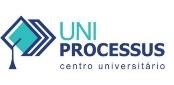 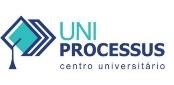 Centro Universitário Processus PORTARIA Nº 282, DE 14 DE ABRIL DE 2022 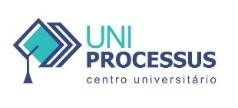             CENTRO UNIVERSITÁRIO PROCESSUS     Prática Extensionista: Estatuto da Criança e do AdolescenteRELATÓRIO FINAL (2º Semestre/2023) 2/3 Centro Universitário Processus - UNIPROCESSUS Centro Universitário Processus PORTARIA Nº 282, DE 14 DE ABRIL DE 2022 Observações: ANEXOS AO RELATÓRIO: Projeto de pesquisa extensionista acerca do Instituto da Internação de Menores Infratores à Luz do ECA;Resumo da abordagem normativa e doutrinária do Instituto da Internação de Menores Infratores à Luz do ECA;Apresentação do Projeto Extensionista sobre o Instituto da Internação de Menores à Luz do ECA;Panfleto contemplando as principais características do Instituto da Internação de Menores Infratores à Luz do ECA; e Foto do ambiente e das participantes do podcast.__________________________________________                 Professor(a) articulador(a) __________________________________________                 Coordenador(a) de Extensão __________________________________________                 Coordenador(a) de CPA __________________________________________                 Coordenador(a) de Curso 3/3Centro Universitário Processus - UNIPROCESSUS CURSO:  DIREITOTÍTULO DO PROJETO:  Internação de Menores InfratoresPERÍODO DE EXECUÇÃO:  Data Início: 28/08/2023                                                                    Data Término:  17/11/2023EQUIPE:  Nome completo 	                                                    Curso/matrícula   Felipe Rodrigues de Abreu                                                       Direito/2013180000188 Ires Pimenta Gontijo                                                                 Direito/2313180000116 Juliana Miranda                                                                         Direito/2113180000304 Lucas Henrique Ignácio de Souza                                             Direito/2213180000150	 	 	 	 	 Vítor Luca Santos Veras Valotto                                                 Direito/2023180000124PROFESSOR (A) ARTICULADOR (A) (orientador (a)):  Luíza Cristina FariaINSTITUIÇÃO PARCEIRA: Centro Universitário ProcessusPÚBLICO-ALVO: crianças e adolescentes de até 18 anos de idade.RESUMO A atividade extensionista foi empreendida com vistas a ampliar e solidificar melhor o conhecimento sobre o ECA, no que tange à internação de menores infratores, bem como a analisar a eficácia da medida na prática. Para tanto, a pesquisa acadêmica apoiou-se na legislação, na doutrina e em estudos empíricos acerca do tema.Foi observado que a legislação em vigor é bastante abrangente e permeia vários aspectos voltados a um tratamento humanizado, individualizado e específico de cada menor, com vistas principalmente à ressocialização do menor infrator. Inclusive, está alinhada às melhores práticas internacionais, conforme entendimento doutrinário, sendo, portanto, bastante meritória em seus aspectos formais. Todavia, na prática, a medida tem se mostrado ineficaz no cumprimento de seu objetivo socioeducativo, pois o índice de reincidência dos menores infratores que passam pela Fundação Casa supera 50%. Nas palavras do Doutrinador Saraiva “o Estado é carente e está fadado a não ressocializar o adolescente: A questão da responsabilização do adolescente infrator e a eventual sensação da impunidade que é passada para a opinião pública decorre não do texto legal nem da necessidade de sua alteração - mesmo se admitindo não ser o Estatuto da Criança e do Adolescente uma obra pronta e acabada. A questão toda se funda na incompetência do Estado na execução das medias socioeducativas previstas na Lei, a inexistência ou insuficiência de programas de execução de medidas em meio aberto e a carência do sistema de internamento (privação de liberdade), denunciado diariamente pela imprensa”.Ante tudo isso, conclui-se que a dinâmica legislativa trazida pelo ECA não é suficiente, para resolver os conflitos reiterados dos jovens com a lei, cabendo a participação da sociedade e, de forma incisiva, do Estado, que deve pautar sua atuação nos comandos dispostos no ECA, o que não vem sendo observado, até o momento. Entretanto, resta a esperança de podermos, um dia, romper com esse ciclo intergeracional de jovens infratores.Por derradeiro, frisa-se que a ideia inicial era apresentar os resultados do trabalho para adolescentes de uma escola pública. Todavia, ao final, após uma análise mais abrangente do tema e conhecimento do grupo das particularidades afetas ao tema, chegou-se ao entendimento de que não seria a melhor estratégia. Por isso, migrou-se para a opção de participação em um podcast com perguntas direcionadas a um especialista do tema, que ocorreu efetivamente no dia 17/11/2023. A convidada foi a Professora e Advogada Suzele Veloso, especialista em Adoção e no Estatuto da Criança e do Adolescente, tendo o tema principal do podcast sido a Adoção, englobando, ainda, a criminalidade no processo de adoção e a internação de menores infratores à luz do ECA.RESULTADOS ESPERADOS Ampliação do aprendizado dos discentes envolvidos na pesquisa acadêmica, com vistas a uma atuação profissional mais condizente com a legislação e as melhores práticas sobre o tema, bem como disponibilizar à sociedade material sucinto e de fácil consulta, para o dia-a-dia.Quantidade de beneficiários (estimativa) Não há como se estimar um quantitativo exato de beneficiários, uma vez que se trata de tema afeto a toda a sociedade, de forma indistinta, ficando o podcast disponível a toda a sociedade, especialmente à acadêmica.A pesquisa acadêmica ajudou a ampliar, sobremaneira, os horizontes de alcance dos discentes envolvidos no projeto, o que, ao fim e ao cabo, gera retornos para a sociedade, que terá profissionais mais qualificados no tema.